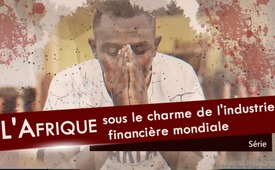 L'Afrique sous le charme de l'industrie financière mondiale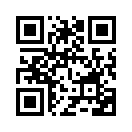 Pourquoi l'Afrique, bien que riche en ressources naturelles et en terres agricoles, est-elle devenue si pauvre et désespérée que tant de gens sont attirés vers l’Europe ? Cette émission éclaire un peu plus les corrélations autour de l'Afrique...L’Afrique est riche en ressources naturelles et dispose de plus de 25 % des terres arables du monde et pourrait facilement se suffire à elle-même en nourriture et en énergie. Malgré ces conditions naturelles favorables, on peut observer l’appauvrissement et le désespoir croissants dans de nombreuses régions d’Afrique, incitant les gens à émigrer en Europe. Selon l’expert financier Ernst Wolff, l’économie financière mondiale est responsable de ce développement.

Ce sont les investisseurs anonymes qui tirent les ficelles en arrière-plan et veillent à ce que les mécanismes d’exploitation, d’oppression et de destruction impitoyables, soulignés dans plusieurs de nos émissions, soient toujours plus perfectionnés. Comme la population africaine se sent complètement impuissante face à ce système, le seul espoir pour l’Afrique, selon Wolff, est qu’il y ait un mouvement majeur contre le système financier dans le monde occidental. Mais pour que cela se produise, le monde occidental doit d’abord connaitre les corrélations qui causent tant de souffrance en Afrique, et les comprendre.
Kla.TV contribue à comprendre ces faits !de hag.Sources:https://ef-magazin.de/2017/10/17/11728-nahrungsmittelversorgung-in-afrika-was-nicht-produziert-wird-kann-nicht-gegessen-werden
www.youtube.com/watch?v=bDitbxQyzRgCela pourrait aussi vous intéresser:#SystemeFinancier - L'argent dirige le monde... - www.kla.tv/SystemeFinancier

#Afrique - www.kla.tv/AfriqueKla.TV – Des nouvelles alternatives... libres – indépendantes – non censurées...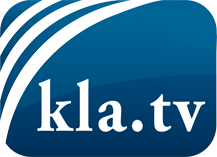 ce que les médias ne devraient pas dissimuler...peu entendu, du peuple pour le peuple...des informations régulières sur www.kla.tv/frÇa vaut la peine de rester avec nous! Vous pouvez vous abonner gratuitement à notre newsletter: www.kla.tv/abo-frAvis de sécurité:Les contre voix sont malheureusement de plus en plus censurées et réprimées. Tant que nous ne nous orientons pas en fonction des intérêts et des idéologies de la système presse, nous devons toujours nous attendre à ce que des prétextes soient recherchés pour bloquer ou supprimer Kla.TV.Alors mettez-vous dès aujourd’hui en réseau en dehors d’internet!
Cliquez ici: www.kla.tv/vernetzung&lang=frLicence:    Licence Creative Commons avec attribution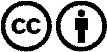 Il est permis de diffuser et d’utiliser notre matériel avec l’attribution! Toutefois, le matériel ne peut pas être utilisé hors contexte.
Cependant pour les institutions financées avec la redevance audio-visuelle, ceci n’est autorisé qu’avec notre accord. Des infractions peuvent entraîner des poursuites.